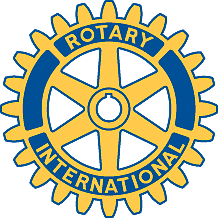 Rotary Club of Carleton Place and Mississippi Mills       Meeting of January 8th, 2018Attendees: Deb, Heather, Eric, Marion, Mike, Kathy, Sarah, Brenda, Ernie.Oh Canada, Prayer, Happy DollarsChase the Ace is ever growing !!!!!!  $485.50. Ticket # 9341 was pulled, Deb this time. She pulled the 3 of Diamonds.Treasures report - A very nice handout.Dues are Due once again for the 1st half of 2018. $75 please and thanks. Preferably a cheque as per Mike.Casino Night Update : Presented by David. The Canoe Club, Magician ( Kevin ), Casino people, are all booked. We are thinking about maybe adding more poker and/or blackjack tables,and deleting the Pigs Game. To be determined by the Casino Committee. David will do the application for the room rental. Deb has offered to do the posters again. Thanks Deb !! Ernie, Gary Sanford, and Sarah to help at the gaming tables. Thanks People.  Sarah, Brenda, Ernie and David are the Casino Committee. Thank You. David is the Chair. David to schedule a meeting soon. David to contact SRC Music ( Brent ) for a better PA System.Brenda has tried to contact LCP to help out again ( Casino Night ). She is waiting for a reply.Compost - Mike is stepping down as Chair. He has done it for 9 years now and feels it is time for a change. Eric has generously offered to step in. Mike will assist Eric.We need a Membership Chair. Ernie has volunteered. Thanks. Sarah has offered to join him. Thank you.Early Act wants to do a Family Day at the Rotary Park. They would like to supply the games and activities and would like us to do a Bar B Que. They are working on a game plan and would like to present it to us at a meeting. Sarah will keep us informed of their progress.There will be a Wrap Up meeting for the Women's Fair at Brenda's house - 40 George St.,  Jan 11 2018 at 7 p.m.Meeting adjourned.